STANDARD REPORT FORM FOR DEPARTMENTAL RADIATION SAFETY OFFICER TO THE RADIATION SAFETY COMMITTEE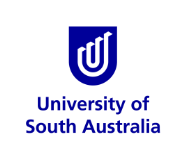 WHS  FORMWHS62REPORT – DEPARTMENTAL RADIATION SAFETY OFFICERPage 1 of 2UNIT / INSTITUTE:DRSO NAME:DATE:CURRENT RADIATION LICENCE HOLDERS:CURRENT RADIATION LICENCE HOLDERS:NAMELICENCECURRENT REGISTERED PREMISES:PERSONAL MONITORING RESULTS (TLD) for most recent wearing period:POSSESSION OF APPROPRIATE RADIATION METER:POSSESSION OF APPROPRIATE RADIATION METER:Type:Date last calibrated:By Whom:ANY MOVEMENT OF UNSEALED RA SOURCES:ANY MOVEMENT OF SEALED RA SOURCES:ANY MOVEMENT OF IRRADIATING APPARATUS:ANY MOVEMENT OF IRRADIATING APPARATUS:ANY MOVEMENT OF IRRADIATING APPARATUS:Currently Used Sealed Sources:Currently Used Sealed Sources:Currently Used Sealed Sources:Item:Serial No:Radionuclide:Registration No:Waste Sealed Source Inventory:Waste Sealed Source Inventory:Waste Sealed Source Inventory:Item:Item:Serial No:Serial No:Radionuclide:Radionuclide:Registration No:Registration No:Item:Item:Serial No:Serial No:Radionuclide:Radionuclide:Registration No:Registration No:Item:Item:Serial No:Serial No:Radionuclide:Radionuclide:Registration No:Registration No:Item:Item:Serial No:Serial No:Radionuclide:Radionuclide:Registration No:Registration No:Item:Item:Serial No:Serial No:Radionuclide:Radionuclide:Registration No:Registration No:Item:Item:Serial No:Serial No:Radionuclide:Radionuclide:Registration No:Registration No:ANY COMPLIANCE ISSUES?OCCURRENCE OF ANY NEAR INCIDENCES, INCIDENCES, ACCIDENTS, ETC, INVOLVING STAFF OR STUDENTS?ANY UNUSUAL ACTIVITIES INVOLVING IONISING RADIATION?